ĀRKĀRTAS SĒDES           Rēzeknē2017.gada 10.augustā                                                                                                               Nr.19Sēde sasaukta plkst.11.00Sēde atklāta plkst.11.00Sēdi vada Rēzeknes novada domes priekšsēdētājs Monvīds ŠvarcsProtokolē Rēzeknes novada pašvaldības Juridiskās un lietvedības nodaļas vadītāja Ilona TurkaPiedalās: Rēzeknes novada domes deputāti: Regīna Baranova, Vasīlijs Bašmakovs, Aivars Buharins, Vilis Deksnis, Anita Ludborža, Zigfrīds Lukaševičs, Pāvels Melnis, Guntis Rasims, Pēteris Stanka, Viktors Ščerbakovs, Staņislavs Šķesters, Monvīds Švarcs, Ērika Teirumnieka, Frīdis Zenčenko, Normunds ZušsRēzeknes novada domes priekšsēdētāja vietniece Elvīra PizāneRēzeknes novada pašvaldības izpilddirektors Jānis TroškaNepiedalās: Rēzeknes novada domes deputāts - Igors Kolosovs – nav zināmsDarba kārtībā:Par  Alīnas Gendeles apstiprināšanu  Rēzeknes  novada pašvaldības  Kaunatas vidusskolas direktora  amatā Par izsludinātās Rēzeknes novada domes ārkārtas sēdes darba kārtības apstiprināšanu(Ziņo M.Švarcs)Izskatījusi Rēzeknes novada domes priekšsēdētāja Monvīda Švarca priekšlikumu par izsludinātās Rēzeknes novada domes ārkārtas sēdes darba kārtības apstiprināšanu, pamatojoties uz likuma “Par pašvaldībām” 29., 31.pantu un 32.panta pirmo daļu, Rēzeknes novada dome, balsojot “par” – 16 (Regīna Baranova, Vasīlijs Bašmakovs, Aivars Buharins, Vilis Deksnis, Anita Ludborža, Zigfrīds Lukaševičs, Pāvels Melnis, Elvīra Pizāne, Guntis Rasims, Pēteris Stanka, Viktors Ščerbakovs, Staņislavs Šķesters, Monvīds Švarcs, Ērika Teirumnieka, Frīdis Zenčenko, Normunds Zušs), “pret” - nav, “atturas” – nav, nolemj:apstiprināt izsludināto Rēzeknes novada domes 2017.gada 10.augusta ārkārtas sēdes darba kārtību (1.jautājums).§Par  Alīnas Gendeles apstiprināšanu  Rēzeknes  novada pašvaldības  Kaunatas vidusskolas direktora  amatā (Ziņo G.Skudra)Pamatojoties uz likuma “Par  pašvaldībām” 21.panta pirmās daļas 9.punktu, Izglītības likuma  14.panta 12.2punktu un 17.panta  trešās daļas  2.punktu, atklāta konkursa uz amatu “Rēzeknes  novada  pašvaldības Kaunatas vidusskolas direktors” nolikuma  18.punktu, ņemot vērā Izglītības, kultūras un sporta jautājumu patstāvīgās komitejas 2017.gada 10.augusta priekšlikumu, Rēzeknes novada dome, balsojot “par” – 16 (Regīna Baranova, Vasīlijs Bašmakovs, Aivars Buharins, Vilis Deksnis, Anita Ludborža, Zigfrīds Lukaševičs, Pāvels Melnis, Elvīra Pizāne, Guntis Rasims, Pēteris Stanka, Viktors Ščerbakovs, Staņislavs Šķesters, Monvīds Švarcs, Ērika Teirumnieka, Frīdis Zenčenko, Normunds Zušs), “pret” - nav, “atturas” – nav, nolemj:apstiprināt Alīnu Gendeli Rēzeknes novada pašvaldības Kaunatas vidusskolas direktora amatā pēc saskaņošanas ar Izglītības un zinātnes ministriju.Sēde slēgta 11:15Sēdes vadītājs							                Monvīds Švarcs     2017.gada 10.augustāProtokoliste								    Ilona Turka        2017.gada 10.augustā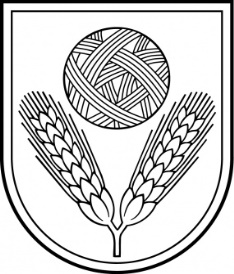 Rēzeknes novada DomeReģ.Nr.90009112679Atbrīvošanas aleja 95A, Rēzekne, LV – 4601,Tel. 646 22238; 646 22231, Fax. 646 25935,e–pasts: info@rezeknesnovads.lvInformācija internetā: http://www.rezeknesnovads.lv